2.3 Hygiène des alimentsQuels aliments peuvent contenir des microbes dangereux ?               Document complémentaire élève (DCE1) 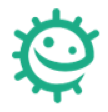 Lesquels des aliments ci-dessous sont le plus à risque d’être contaminés par des microbes dangereux ?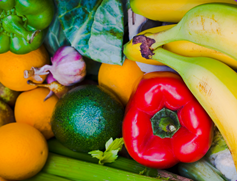 Fruits et légumes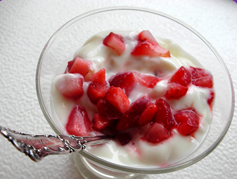 Yaourt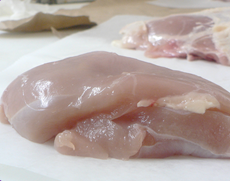 Poulet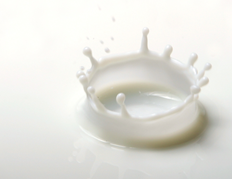 Lait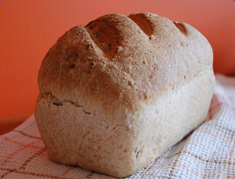 Pain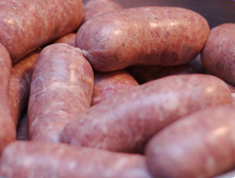 Saucisses